RPO V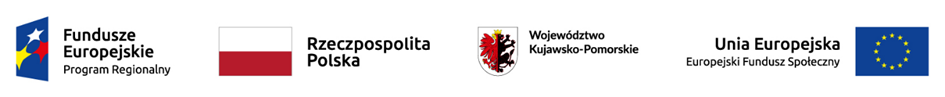 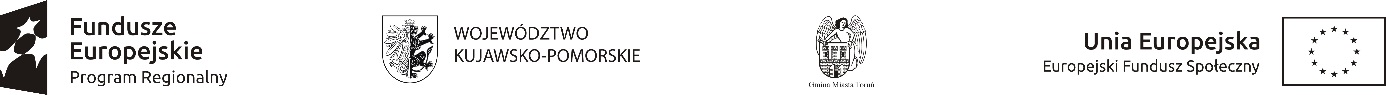 Logotypy wspólne dla projektów realizowanych w ramach PO WER i RPO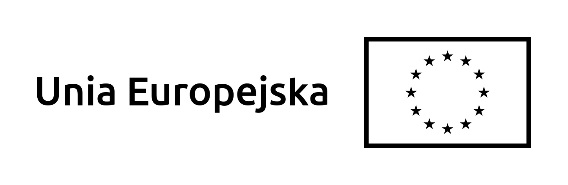 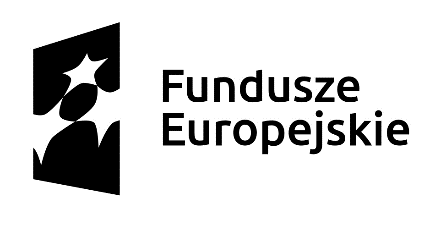 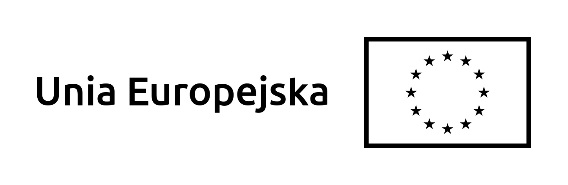 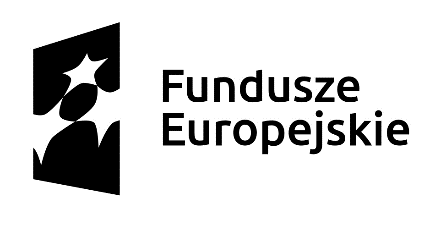 